Temat dnia:Zabawa matematyczna pt. „ Na wiejskim podwórku” - doskonalenie umiejętności przeliczania - ćwiczenie umiejętności dodawania- poznanie znaków matematycznych „=” i „+”- utrwalenie znajomości liczebników głównych w zakresie 10Drogi rodzicu pomóż dziecku przygotować liczmany (klocki, klamerki, zakrętki lub kredki) oraz wydrukuj liczby i znak „+”, „=” (można napisać na karteczkach).Przyjrzyj się obrazkowi i opowiedz co widzisz a następnie odpowiedz na pytania:- Kto znajduje się na obrazku?-Czym bawią się koty?- Jak wyglądają koty?- Ile jest wszystkich kotów (policz i pokaż liczbę)?- Ile jest kłębków wełny (policz i pokaż liczbę)?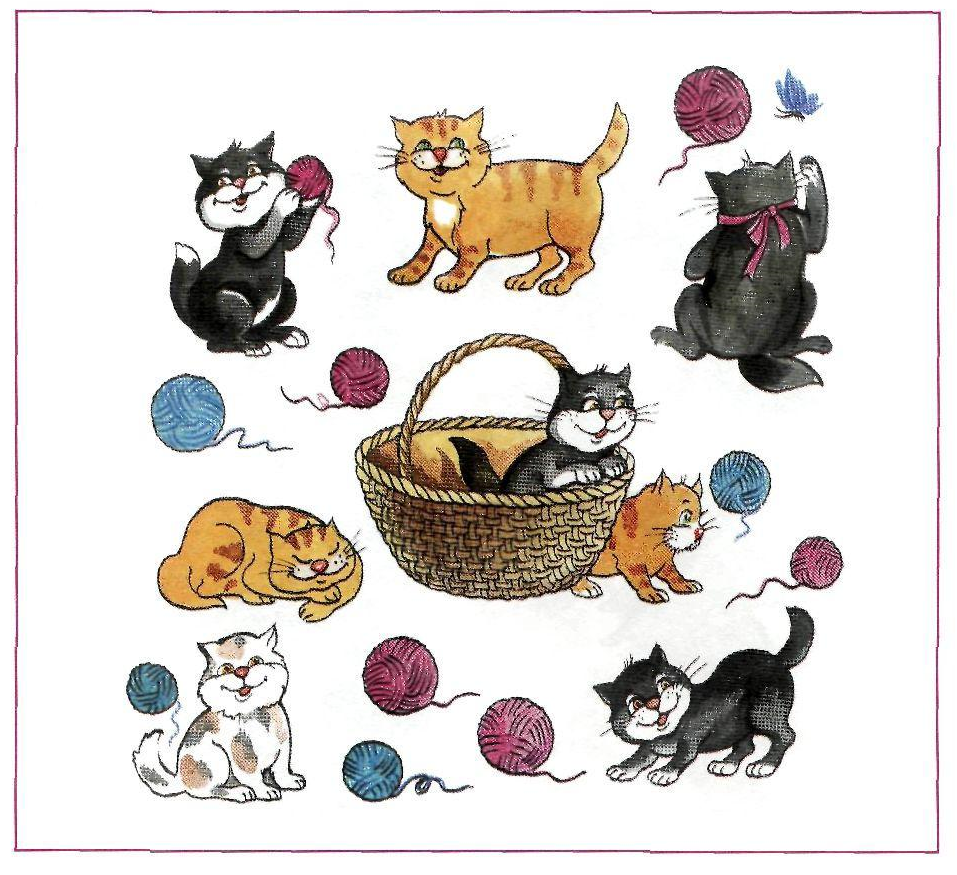 A teraz ułóż liczby w odpowiednie kratki. Oblicz i wpisz wynik obliczenia 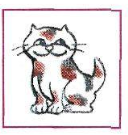 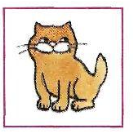 1 i 3 to 4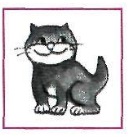 4 i 3 to 7-Ile jest czerwonych kłębków wełny? (6)-Ile jest niebieskich kłębków wełny?  (4)-Ile jest wszystkich kłębków wełny? (10)Przeczytaj zapis: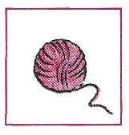 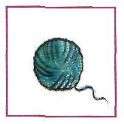 6 i 4 to 10Wprowadzenie znaku matematycznego „=” i „+”. Rozmowa na temat zapisu graficznego.-Jak wygląda znak „=” (równa się)?- Jak wygląda znak „+” (dodać)?- Co przypominają znaki „=” i „+” ?Wyjaśnienie znaczenia nowo poznanych znaków oraz sposobu ich odczytywania. ( wyraz „i” zastępujemy znakiem „+” , a wyraz „to” znakiem „=”)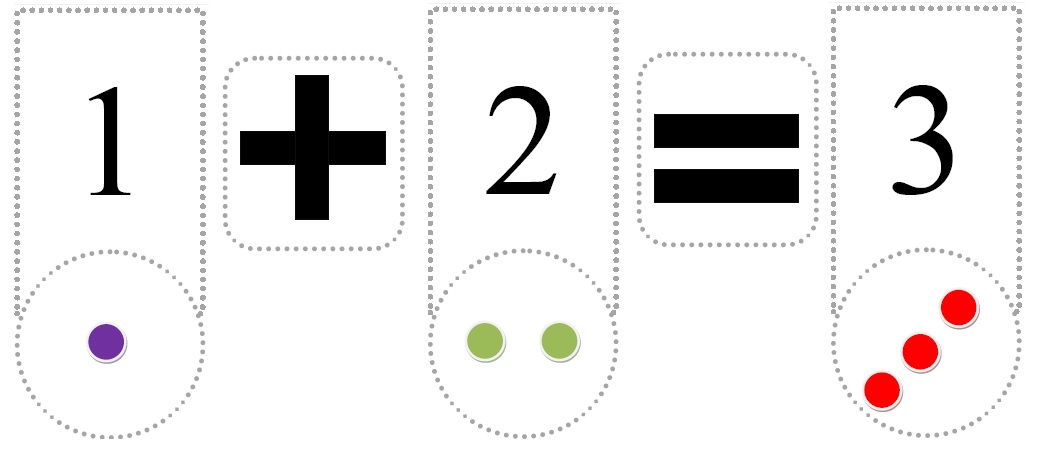 Zabawa ruchowa: Kotki maszerują na czworakach w różnych kierunkach, miauczą, piją mleko, robią koci grzbiet itp..Zabawa matematyczna pt. „ Na wiejskim podwórku” . Rodzice prosimy przygotujcie liczmany. Dziecko ma za zadanie ułożyć liczmany  zgodnie z treścią zadania oraz przeliczyć dane obiekty. Możemy poszerzyć zadanie o ułożenie zapisu działania matematycznego np. 4 + 5 =9W gospodarstwie były 4 kury i 5 kaczek. Ile ptaków było w gospodarstwie?Kura wysiadywała jajka. Najpierw wykluły się 2 pisklęta, chwilę później – 4 pisklęta. Ile piskląt się wykluło?Na łące pasły się 2 duże krowy i 1 mały cielak. Ile krów było na łące?W gospodarstwie pani Marysi są: 2 krowy i 3 kozy. Ile pani Marysia ma zwierząt?Po podwórku chodzi 1 krowa i  4 pieski.  Ile zwierząt jest na podwórku?Oblicz i zapisz wynik.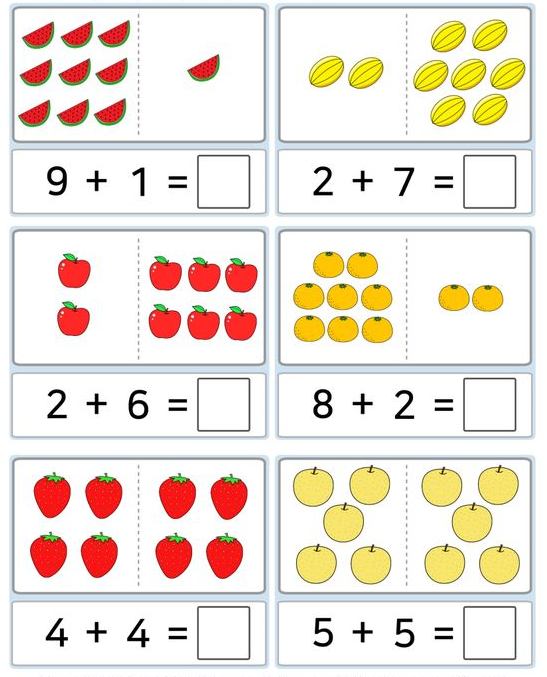 Mamo, Tato poćwiczmy razem! Proponujemy następujący zestaw ćwiczeń  gimnastycznych „Poranek na wsi” –  dziecko leży na brzuchu z rękami pod głową, na znak rodzica rozprostowuje ręce i unosi je wraz z nogami nad podłogę.„Koty się budzą” – dziecko jest w klęku podpartym – dolny odcinek kręgosłupa „wpychają” w kierunku podłogi, aby stał się w tym miejscu wklęsły. Na hasło rodzica koci grzbiet, dziecko wypychają górny odcinek kręgosłupa w górę tak, aby powstał swego rodzaju garb – głowę chowają między ramionami.„Sadzimy w polu” – dziecko stoi w rozkroku. Następnie wykonuje skłon do prawej nogi, wyprost, skłon do lewej nogi i wyprost.„Króliki skaczą” – dziecko przeskakuje nad gazetą/pudełkiem z prawej strony na lewą i z powrotem.„Zwierzęta piją wodę” – dziecko w siadzie skrzyżnym wykonuje skłon w kierunku rozłożonego na podłodze woreczka tak, aby dotknąć czołem podłogi.„Koniki biegają” – dziecko biega po obwodzie dywanu uderzając piętami o pośladki.12345678910==++